Axiál fali ventilátor DZQ 50/4 BCsomagolási egység: 1 darabVálaszték: C
Termékszám: 0083.0062Gyártó: MAICO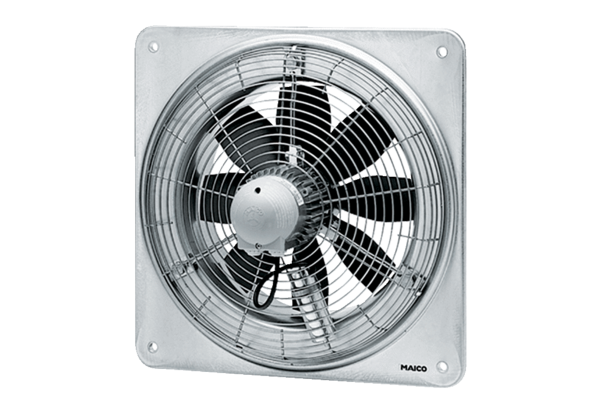 